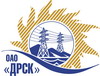 Открытое акционерное общество«Дальневосточная распределительная сетевая  компания»ПРОТОКОЛпроцедуры вскрытия конвертов с заявками участников ПРЕДМЕТ ЗАКУПКИ: открытый запрос предложений на право заключения Договора на выполнение работ: Проведение экспертного обследования и определение возможности продления срока безопасной эксплуатации грузоподъемных механизмов, применяемых на ОПО филиала "ПЭС" (закупка 112 раздела 5.1 ГКПЗ 2013 г.).Плановая стоимость: 563 800,0  руб. без НДС. Указание о проведении закупки от 27.11.2013 № 176.ПРИСУТСТВОВАЛИ: постоянно действующая Закупочная комиссия 2-го уровня ВОПРОСЫ ЗАСЕДАНИЯ КОНКУРСНОЙ КОМИССИИ:В адрес Организатора закупки поступило 4 (четыре) заявки на участие в закупке.Представители Участников закупки, не пожелали присутствовать на  процедуре вскрытия конвертов с заявками.Дата и время начала процедуры вскрытия конвертов с заявками на участие в закупке: 10:00 часов местного времени 11.12.2013 г Место проведения процедуры вскрытия конвертов с заявками на участие в закупке: 675000, г. Благовещенск, ул. Шевченко 28, каб.244.В конвертах обнаружены заявки следующих Участников закупки:РЕШИЛИ:Утвердить протокол вскрытия конвертов с заявками участниковОтветственный секретарь Закупочной комиссии 2 уровня                                   О.А.МоторинаТехнический секретарь Закупочной комиссии 2 уровня                                        О.В.Чувашова            № 87/УЭ-Вг. Благовещенск11 декабря 2013 г.№п/пНаименование Участника закупки и его адрес Предмет и общая цена заявки на участие в закупке1ОАО «Дальтехэнерго» 690091, г. Владивосток, ул. Уборевича, д.10, стр. 9495 309,0 руб. без НДС (584 464,62 руб. с НДС)2ООО «Дальневосточная экспертная компания «Техническая экспертиза» 690091 г. Владивосток, ул. Алеутская, 45А560 000,0  руб. без НДС (НДС не предусмотрен)3ООО «Региональный центр «Вектор» 680009 г. Хабаровск, ул. Хабаровская 15347 457,63 руб. без НДС (410 000,0 руб. с НДС)4ООО «Региональный Центр Диагностики Инженерных Сооружений» 690001, г. Владивосток, ул. К.Либкнехта 3 а553 761,24 руб. без НДС(653 438,26 руб. с НДС)